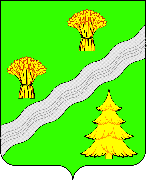 АДМИНИСТРАЦИЯПОСЕЛЕНИЯ ПЕРВОМАЙСКОЕ В ГОРОДЕ МОСКВЕПОСТАНОВЛЕНИЕот 24.05.2023 № 02-01-05-138/23Об утверждении Положения о порядке оказания платных услуг   муниципальными бюджетными учреждениями администрации поселения Первомайское в городе МосквеВ соответствии с Федеральным законом от 06.10.2003 №131-ФЗ «Об общих принципах организации местного самоуправления в Российской Федерации», Законом города Москвы от 06.11.2002 №56 «Об организации местного самоуправления в городе Москве», решением Совета депутатов поселения Первомайское от 25.08.2022 года №6/4 «Об утверждении Порядка установления тарифов на услуги (работы) муниципальных бюджетных учреждений администрации поселения Первомайское в городе Москве», руководствуясь Уставом  поселения Первомайское в городе Москве, в целях установления единых подходов к ценообразованию  на услуги, оказываемые муниципальными бюджетными учреждениями администрации поселения Первомайское в городе Москве на платной основеПОСТАНОВЛЯЕТ:         1. Утвердить Положение о порядке оказания платных услуг муниципальными бюджетными учреждениями администрации поселения Первомайское в городе Москве, согласно приложению к настоящему постановлению.         2. Признать утратившим силу постановление администрации поселения Первомайское в городе Москве от 31.12.2019 №02-01-05-297/19 «Об утверждении положения о порядке оказания платных услуг муниципальными учреждениями культуры».	         3. Опубликовать    настоящее     Постановление    в    бюллетене  «Московский муниципальный вестник» и разместить на официальном сайте поселения  Первомайское в городе Москве www.pervomayskoe.msk.ru.         4.    Контроль за исполнением настоящего постановления возложить на заместителя главы  администрации   поселения    Первомайское   в   городе   Москве О.В. Курганкину.Глава администрации                                                                           М.Р. Мельник                                                                Приложение                                                                 к постановлению администрации                                                                поселения Первомайское в городе Москве                                         от 24.05.2023 № 02-01-05-138/23             ПОЛОЖЕНИЕО ПОРЯДКЕ ОКАЗАНИЯ ПЛАТНЫХ УСЛУГ МУНИЦИПАЛЬНЫМИ                БЮДЖЕТНЫМИ УЧРЕЖДЕНИЯМИ АДМИНИСТРАЦИИ                      ПОСЕЛЕНИЯ ПЕРВОМАЙСКОЕ В ГОРОДЕ МОСКВЕ
                                            1. Общие положения1.1. Настоящее положение о порядке оказания платных услуг муниципальными бюджетными учреждениями администрации поселения Первомайское в городе Москве (далее - Положение) разработано в соответствии с Гражданским кодексом Российской Федерации, Бюджетным кодексом Российской Федерации, Налоговым кодексом Российской Федерации, Федеральным законом от 21.01.1996 № 7-ФЗ «О некоммерческих организациях», Федеральным законом от 06.12.2011 № 402-ФЗ «О бухгалтерском учете», Федеральным Законом от 06.10.2003 №131-ФЗ «Об общих принципах организации местного самоуправления в РФ», Федеральным законом от 04.12.2007 № 329-ФЗ «О физической культуре и спорте в Российской Федерации», Законом города Москвы от 06.11.2002  №56 «Об организации местного самоуправления в городе Москве», Законом Российской Федерации  от 09.10.1992 № 3612-1 «Основы законодательства Российской Федерации о культуре», Законом РФ от 07.02.1992 № 2300-1 «О защите прав потребителей, Приказом Министерства финансов Российской Федерации   от 25.03.2011 №33н «Об утверждении Инструкции о порядке составления и предоставления годовой, квартальной бухгалтерской отчетности государственных (муниципальных) бюджетных и автономных учреждений», Приказом Министерства финансов Российской Федерации от 01.12.2010 №157н  «Об  утверждении единого плана счетов бухгалтерского учета для органов государственной власти (государственных органов), постановлением Правительства РФ от 25.03.1999 №329 «О государственной поддержке театрального искусства в РФ»,  постановлением Правительства РФ от 26.06.1995 №609 «Об утверждении Положения об основах хозяйственной деятельности и финансирования организаций культуры искусства»,   Постановлением Госстандарта Российской Федерации от 18.03.2003 № 80-ст «О принятии и введении в действие государственного стандарта» (ГОСТ Р52024-2003 «Услуги физкультурно-оздоровительные и спортивные. Общие требования»), Приказом Министерства спорта, туризма и молодежной политики Российской Федерации от 12.10.2015 № 933 «Об утверждении Порядка определения платы для физических и юридических лиц за услуги (работы), относящиеся к основным видам деятельности федеральных бюджетных учреждений, находящихся в ведении Министерства спорта, туризма и молодежной политики Российской Федерации, оказываемые ими сверх установленного государственного задания, а также в случаях, определенных федеральными законами, в пределах установленного государственного задания», Уставом поселения Первомайское в городе Москве, правовыми актами органа местного самоуправления поселения Первомайское в городе Москве и Уставами муниципальных бюджетных учреждений администрации поселения Первомайское в городе Москве,  в целях упорядочения финансово-хозяйственной деятельности в части оказания услуг за плату (далее -  платные услуги).   1.2. Настоящее Положение распространяется на муниципальные бюджетные учреждения администрации поселения Первомайское в городе Москве (далее - Учреждения), которые оказывают в соответствии с законодательством Российской Федерации платные услуги.1.3. Платные услуги предоставляются с целью всестороннего удовлетворения потребностей населения в организации досуга, в воспитании подрастающего поколения, а также с целью привлечения дополнительных финансовых средств для обеспечения, развития и улучшения качества услуг, укрепления материально-технической базы муниципальных бюджетных учреждений. 1.4. Платные услуги осуществляются на возмездной основе за счет средств как юридических, так и физических лиц, являющихся потребителями платных услуг, и не могут быть оказаны Учреждениями взамен основной деятельности, финансируемой из бюджета поселения Первомайское в городе Москве, в соответствии со статусом учреждения. Средства, полученные от платных услуг, не влекут за собой снижение бюджетного финансирования Учреждений. 1.5. Платные услуги являются частью финансово-хозяйственной деятельности Учреждений и регулируются Бюджетным кодексом РФ, Гражданским кодексом РФ, Налоговым кодексом РФ, Уставом Учреждения, настоящим Положением, другими нормативно-правовыми актами. 1.6. Настоящее Положение устанавливает основные правила предоставления платных услуг и требования, предъявляемые к Учреждениям при предоставлении платных услуг населению; порядок формирования стоимости (цены) за предоставленные платные услуги; порядок учета средств, получаемых Учреждениями.          1.7.Изменения и дополнения в настоящее Положение вносятся и утверждаются постановлением  администрации поселение Первомайское в городе Москве.          1.8.Информацию о внесенных изменениях и дополнениях потребитель услуг получает через средства массовой информации или непосредственно от администрации Учреждений.2.Основные правила предоставления платных услуг и требования, предъявляемые к муниципальным бюджетным учреждениям                                    при предоставлении платных услугПлатные услуги - это услуги, предоставляемые Учреждениями физическим и юридическим лицам, для удовлетворения их потребностей в сопутствующих услугах при предоставлении муниципальных услуг.Перечень платных услуг Учреждений формируется в соответствии с уставной деятельностью учреждений и согласовывается с  Учредителем. Изменения  вносимые в перечень платных услуг осуществляются не чаще двух раз в год.При оказании платных услуг сохраняется установленный режим работы учреждений. В Положении предусмотрены возможные направления расходования средств, полученных от оказания платных услуг. Учреждения обязаны расходовать средства, полученные от оказания платных услуг, по целевому назначению в соответствии с действующим законодательством.2.5.  Руководители Учреждений самостоятельно определяют нормативные документы, направления расходования денежных средств, поступивших от предпринимательской деятельности, в т.ч. их долю, направленную на оплату труда, стимулирование (поощрение), материальную помощь работникам согласно утвержденным  нормативным документам Учреждения и в соответствии с действующим законодательством.2.6    Режим      занятий     по    перечню    платных    услуг  устанавливаетсяУчреждениями. Учреждения обязаны соблюдать утвержденный план работы и расписание занятий.2.7. Платные услуги могут оказывать как  штатные сотрудники Учреждений так и привлеченные специалисты (по мере необходимости). Работа по оказанию платных услуг сотрудниками учреждений должна осуществляться в свободное от основной работы время.Учреждения при предоставлении платных услуг обязаны иметь следующие документы:приказ руководителя учреждения об организации платных услуг; перечень платных услуг; приказ руководителя о назначении ответственного за организацию платных услуг; должностную инструкцию ответственного за организацию платных услуг; договоры с Потребителями на оказание платных услуг; .документы, подтверждающие оплату услуг; график предоставления платных услуг;документы на оплату труда работников, занятых в предоставлении платных услуг, и основания к ним: приказы о внутреннем совмещении, отдельный договор и т.д.2.8. Количество часов, предлагаемых в качестве платной услуги, должно соответствовать возрастным и индивидуальным особенностям занимающихся. 2.9. Занимающихся на платной основе в группах (кружках, секциях) не должно превышать нормы СанПиНа, и не должно повлечь за собой снижение установленной наполняемости групп при реализации основных программ на бюджетной основе.      3. Обязанности сторон по оказанию платных услуг         3.1.Платные услуги (кружки, секции), оказываемые Учреждениями, оформляются договором с занимающимися или с законными представителями (далее - Потребитель). Учреждения обязаны заключить договор при наличии возможности оказать запрашиваемую услугу и не вправе оказывать предпочтение одному потребителю перед другим, кроме случаев, предусмотренных законом и иными нормативными актами, а так же в связи с переполнением групп и ограниченными возможностями заведения. Учреждения и потребители, заключившие договоры на оказание платных услуг, несут ответственность, предусмотренную договором и действующим законодательством РФ. Договор может быть заключен в устной или письменной форме. Устная форма договора (абонемент, билет, квитанция) в соответствии с пунктом 2 статьи 159 Гражданского кодекса РФ предусмотрена в случаях оказания услуг при самом их совершении. Доказательством их предоставления являются входной билет, квитанция об оплате или кассовый чек контрольно-кассового аппарата. Письменная форма договора в соответствии со статьей 162 Гражданского кодекса РФ предусмотрена в случаях предоставления услуги, исполнение которых носит длительный по времени характер. Форма договора об оказании платных услуг разрабатывается и утверждается приказами  Учреждений самостоятельно.         3.2.Учреждения обязаны до заключения договора предоставлять необходимую и достоверную информацию об оказываемых услугах, в том числе на бесплатной основе,  обеспечивающую возможность правильного выбора. Указанная информация доводится до потребителя путем их размещения в средствах массовой информации и на информационном стенде. 	Учреждения обязаны предоставить для ознакомления:          - перечень предоставляемых платных услуг оказываемых Учреждениями;          - прейскурант цен (тарифы);          - порядок приема в платные кружки, секции;          -перечень категорий потребителей, имеющих право на получение льгот     предоставляемых при оказании платных услуг.	По требованию Потребителя Учреждения обязаны предоставить для ознакомления:Устав учреждения;документы, регламентирующие организацию процесса;адрес, телефон Учредителя;нормативный документ о порядке оказания платных услуг;положение по предоставлению льгот;- информацию о руководителях кружков, секций.        3.3.Стороны, заключающие договоры на оказание платных услуг, несут ответственность за неисполнение либо ненадлежащее исполнение обязательств по договору в соответствии с действующим законодательством РФ.         3.4.Учреждения не несут ответственности в случае прекращения занятий по независящим от них причинам (отключение электроэнергии, отопления и прочих форс-мажорных обстоятельств).3.5. Потребитель обязан оплатить оказываемые платные услуги в порядке и в сроки, указанные в договоре, и в соответствии с законодательством РФ получить документ, подтверждающий оплату услуг, в противном случае допуск к занятиям будет прекращен. 3.6. Учреждения  предусматривают преференции для льготных категорий граждан при оказании платных услуг согласно Положению о льготах. 4. Порядок формирования цены за предоставленные платные услуги 4.1. Ценовая политика, проводимая Учреждениями, основана на изучении существующих запросов и потенциальных потребностей пользователей, учитывает потребительскую значимость услуг исполнителя, а также учитывает цены и качество аналогичных услуг других учреждений.4.2. Цены (тарифы) на услуги должны отражать реальные затраты, связанные с оказанием конкретной услуги.4.3. Цена (тариф) платной услуги рассчитывается на основе экономически обоснованной себестоимости услуги с учетом необходимости уплаты налогов и сборов, а также возможности развития и совершенствования материальной базы Учреждений. 4.4. Цена (тариф) устанавливается в отношении каждой конкретной услуги.4.5. Учреждения самостоятельно,  в соответствии с Порядком определения платы за оказание услуг (выполнение работ), предоставляемых гражданам и юридическим лицам, определяют цены (тарифы) на платные услуги, включая цены на билеты.4.6. Расчет цены (тарифов) с пакетом документов-обоснований предоставляются Учреждениями для ознакомления Учредителю, и одновременно, направляются на рассмотрение профильной комиссии представительного органа, уполномоченной рассматривать данные вопросы.4.7. По результатам рассмотрения расчета цены (тарифов) на платные услуги профильная комиссия рекомендует представительному органу:-  принять расчет цены (тарифов) на платные услуги к утверждению;- отклонить расчет цены (тарифов) на платные услуги и вернуть для доработки.4.8. В случае отклонения расчета цены (тарифов) на платные услуги профильная комиссия  руководителям Учреждений представляются в письменном виде замечания и предложения по внесению изменений и дополнений.4.9. После принятия решения представительным органом руководители Учреждений утверждают прейскурант цен на платные услуги.4.10. Цены на платные услуги пересматриваются и утверждаются по мере необходимости, но не чаще одного раза в год. 4.11. Основанием для изменения цен на платные услуги является наличие одного из следующих условий:- изменение затрат, вызванное внешними факторами;- изменением цен на материальные ресурсы и энергоносители;- изменением в соответствии с законодательством РФ размера оплаты труда и других объективных факторов;- изменение действующего законодательства, нормативно-правовых актов, регулирующих вопросы налогообложения, ценообразования;- форс-мажорные обстоятельства.                    5. Учет средств от оказания платных услуг5.1. Источниками Учреждения при оказании платных услуг являются: - личные средства граждан; - средства предприятий, организаций, учреждений; - другие, не запрещенные законом средства.5.2. Учреждения организуют раздельный бухгалтерский и налоговый учет бюджетных средств и средств, полученных от оказания платных услуг.5.3. Денежные средства, получаемые Учреждением от оказания платных услуг, аккумулируются на лицевом счете по учету средств, полученных от предпринимательской и иной приносящей доход деятельности.5.4. Учреждения  в установленные сроки представляет учредителю план финансово-хозяйственной деятельности (далее ПФХД), в части платных услуг на предстоящий финансовый год.         5.5.Уточнение плановых значений по экономическим статьям расходов, в связи с превышением плана доходов, в течение финансового года представляется до 5 числа месяца, следующего после окончания квартала для систематизации данных.5.6. Сведения о поступлении и использовании средств, полученных от оказания платных услуг, включаются в ежемесячную, ежеквартальную и годовую отчетность Учреждения в соответствии с действующим законодательством.5.7.  Денежные средства, полученные от приносящей доход деятельности, могут расходоваться по следующим направлениям:- на оплату труда и начисления на фонд оплаты труда;- на стимулирование и премирование сотрудников;- на укрепление материально-технической базы по направлениям;- на канцелярские и хозяйственные расходы;- на приобретение, содержание и текущий ремонт основных средств и пр.;- на приобретение сувениров, подарков;- на проведение мероприятий и праздников;- на приобретение методической литературы;- на оплату коммунальных услуг и услуг связи, печатных услуг, услуг нотариуса, услуг по найму транспорта и прочих услуг.5.8. Имущество, приобретенное за счет средств (доходов) полученных от предпринимательской  деятельности, поступает в самостоятельное распоряжение Учреждений  и подлежит обособленному учету.5.9. Остаток средств от предпринимательской деятельности предшествующего года подлежит учету в текущем финансовом году как остаток на 1 января текущего года и учитывается в плане финансово-хозяйственной деятельности Учреждения. Использование средств прошлых лет производится по назначению в соответствии с планом финансово-хозяйственной деятельности Учреждений.			       6. Заключительные положения6.1. Руководство Учреждений по оказанию платных услуг населению осуществляет директор, который в установленном порядке несет ответственность за организацию платных услуг, за качество оказания платных услуг потребителям, за соблюдением дисциплины, предельной цены услуг, контролирует и несет ответственность за финансово-хозяйственную деятельность, соблюдение финансовой и трудовой дисциплины, сохранность собственности, материальных и других ценностей.